Name, Vorname								Ort, DatumAdresseBeschäftigungsbehördePersonalnummerAnHessische BezügestelleWiesbadenKreuzberger Ring 58 65205 WiesbadenWiderspruch betreffend amtsangemessene Besoldung für 2017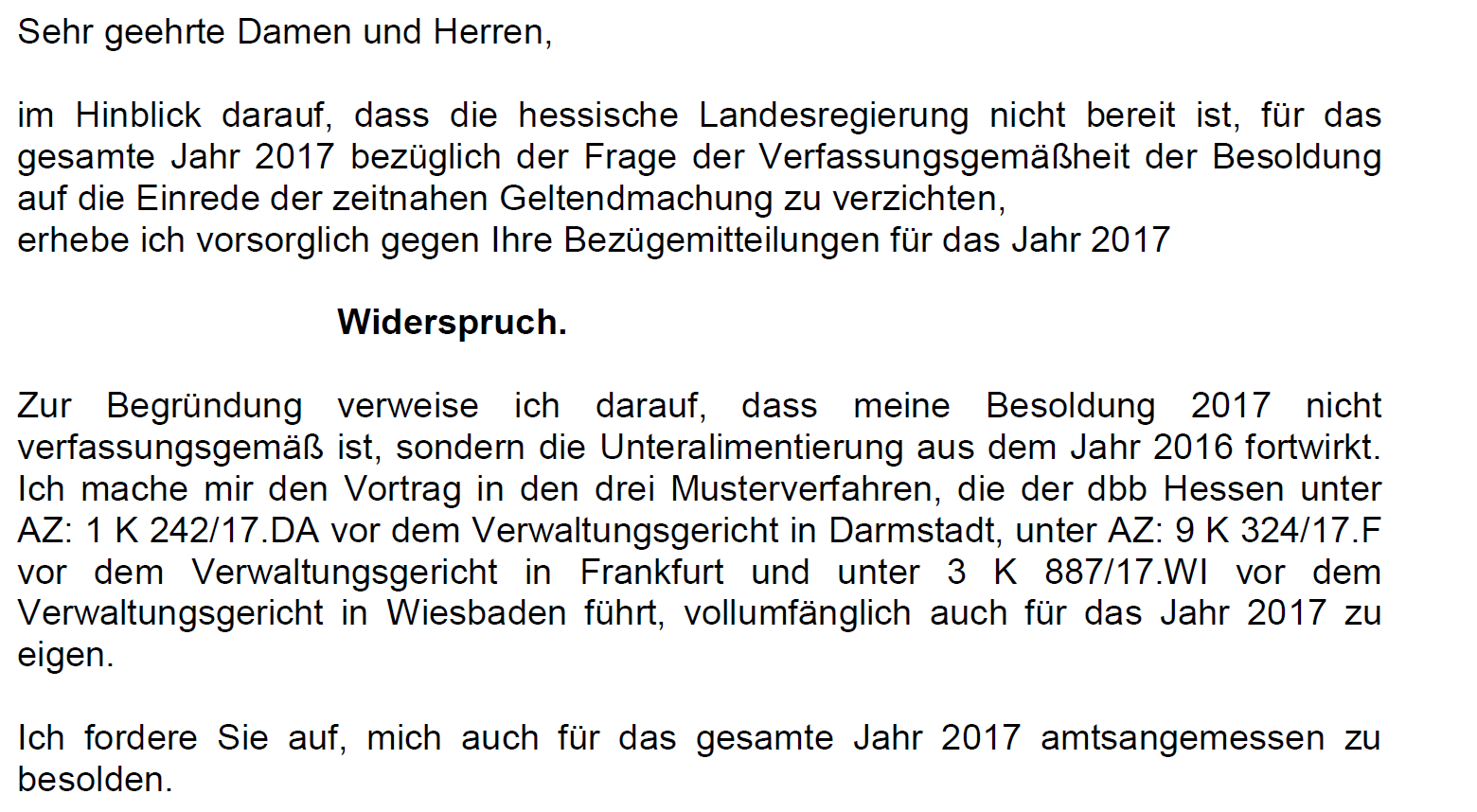 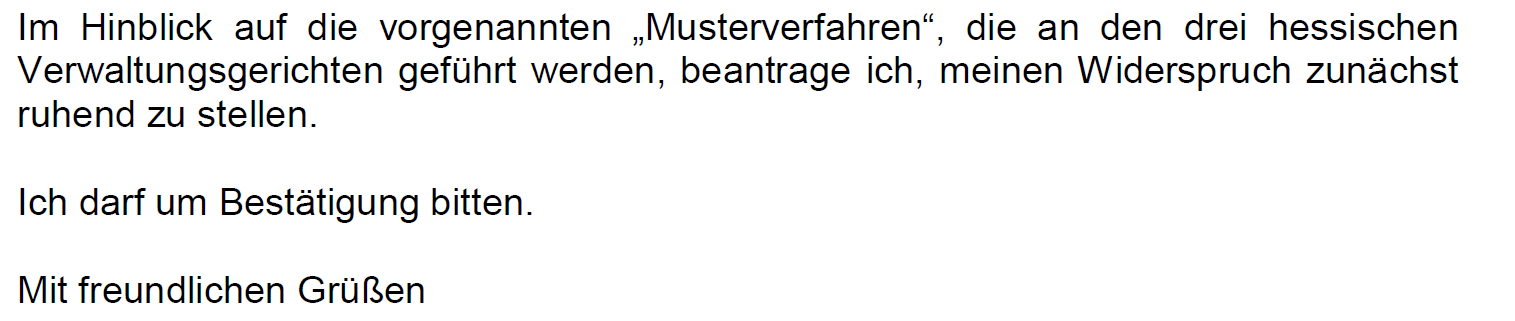 